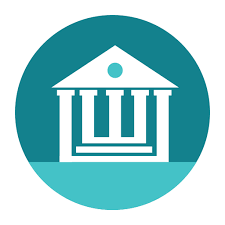 Заявление на заключение социального контракта может быть подано в отделение социальной защиты по месту жительства или по месту пребывания.Консультация по осуществлению предпринимательской деятельности может быть получена в следующих организациях (учреждениях):«Агентство развития бизнеса и микрокредитная компания» ( центр «Мой бизнес») Почтовый адрес:            660012, г. Красноярск,                                           ул. Александра Матросова,                                            д. 2Адрес электронной почты:                             info@agpb24.ruТелефон                          (391) 265-44-32Муниципальное автономное учреждение города Красноярска «Центр содействия малому и среднему предпринимательству» (МАУ «ЦС МСП»)Почтовый адрес:            660022, г. Красноярск,                                           ул. Никитина, 3БАдрес электронной почты:                             csmsp@mail.ruТелефон                          (391) 276-36-00Контакты территориального отделения КГКУ «УСЗН» по Эвенкийскому муниципальному районуПочтовый адрес:  648000, п.Тура, ул. Школьная Д.25 ААдрес электронной почты:                           uszn@80.szn24.ruТелефон                 8 (39170)31484, 31910, 32166Способы записи на прием- на сайте Министерства социальной политики Красноярского края https://www.szn24.ru в разделе «Запись на прием (в УСЗН)».www.szn24.ruКраевое государственное казенное учреждение «Управление социальной защиты населения»
 по Красноярскому краю 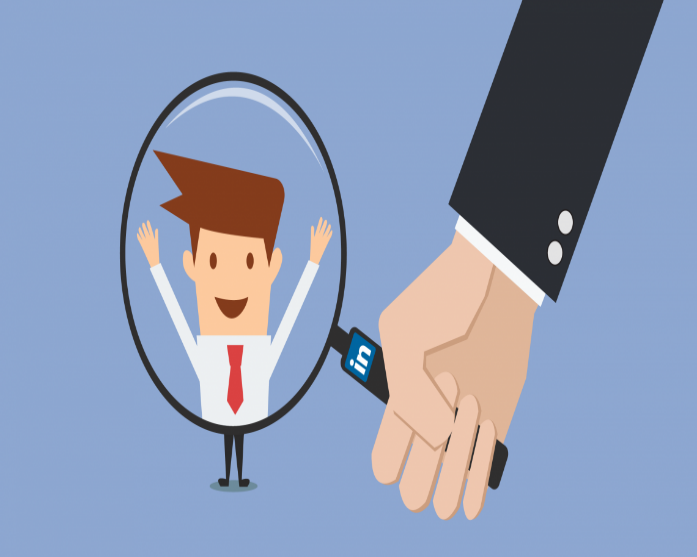 Мероприятие«по осуществлению индивидуальной предпринимательской деятельности, в том числе гражданами, являющимися самозанятыми»      Категория лиц, имеющая право на оказание государственной социальной помощи на основании социального контракта: Проживающие на территории Красноярского края малоимущие одиноко проживающие граждане (малоимущие семьи), которые по независящим от них причинам имеют среднедушевой доход ниже прожиточного минимума, установленного
для соответствующих основных социально-демографических групп населения 
по соответствующей группе территорий Красноярского края.  Перечень документов, необходимых для подачи заявления:Заявление гражданина (по установленной форме);Паспорт гражданина РФ; СНИЛС;Документы, подтверждающие стоимость планируемых к приобретению основных средств для осуществления индивидуальной предпринимательской деятельности;Документы о расходах, связанных с постановкой на учет в качестве индивидуального предпринимателя или налогоплательщика налога 
на профессиональный доход.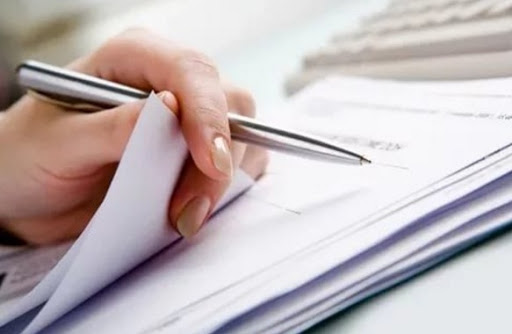 Срок действия социального контракта составляет
 не более 12 месяцевЭтапы действия социального контракта1 этап – подача заявления о назначении государственной социальной помощи на основании социального контракта;2 этап – получение консультации в центре
 «Мой бизнес» или МАУ «ЦС МСП», составление бизнес-плана по дальнейшему осуществлению предпринимательской деятельности;3 этап – заключение социального контракта;4 этап – осуществление гражданином предпринимательской деятельности, получение постоянного дохода,5 этап – предоставление гражданином ежемесячных отчетов о выполнении мероприятий, предусмотренных социальным контрактом в течение всего срока действия социального контракта. Выплата осуществляется в срок не позднее первого числа месяца, следующего за месяцем, в котором заключен   социальный контракт.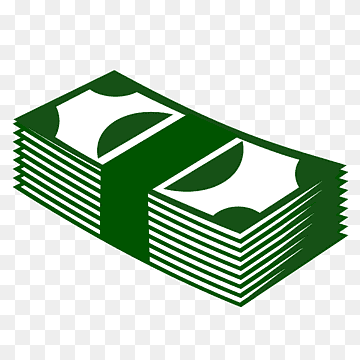 Максимальный размер выплаты составляет 250 000 рублей,при условии прохождения получателем обучения размер выплаты может достигать 280 000 рублей.Гражданин предоставляет отчет 
о выполнении мероприятий, предусмотренных социальным контрактом не позднее 15 числа каждого месяца.
При непредоставлении отчета социальный контракт расторгается в одностороннем порядке,
 а полученная выплата взыскивается в судебном порядке.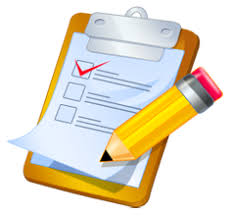 Перед заключением социального контракта 
в отношении гражданина разрабатывается программа социальной адаптации.В течение 2 месяцев с момента принятия решения 
о назначении государственной социальной помощи между гражданином и уполномоченным учреждением заключается социальный контракт, по которому гражданин обязуется:-осуществлять индивидуальную предпринимательскую деятельность;-расходовать полученную государственную помощь, на цели, указанные в социальном контракте и программе социальной адаптации.Также социальным контрактом могут быть предусмотрены иные обязанности гражданина:- прохождение профессионального обучения; - получение дополнительного образования.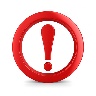 ЦЕЛЬ СОЦИАЛЬНОГО КОНТРАКТА:осуществление индивидуальной предпринимательской деятельности, в том числе гражданами, являющимися самозанятыми и повышение денежных доходов гражданина (членов его семьи).Если цели социального контрактане достигнуты, заявитель добровольно возмещает денежные средства,полученные им по социальному контракту, либо они взыскиваются 
в судебном порядке.